Živočíchy ktoré sa živia lovením sú dravce. Lovia korisťMäsom      Trávou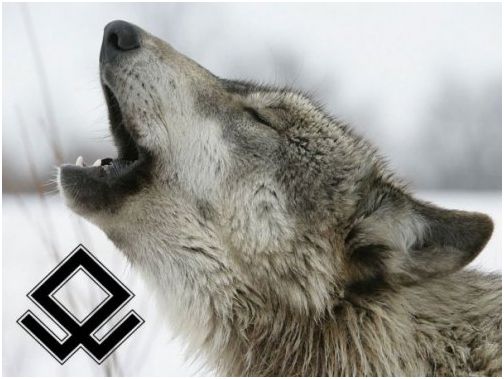 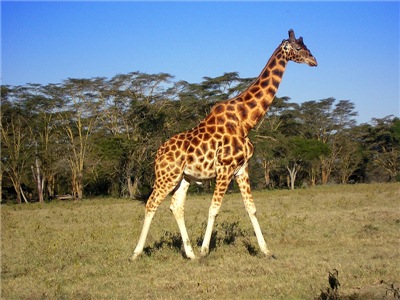 Semenami  Hmyzom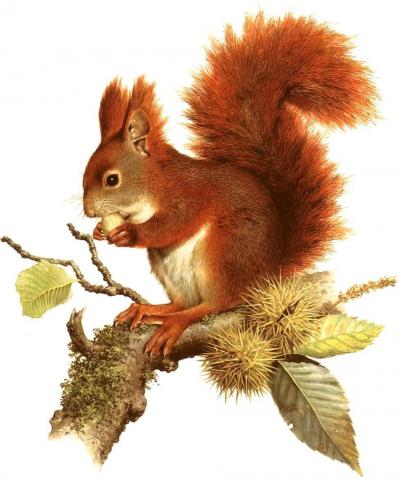 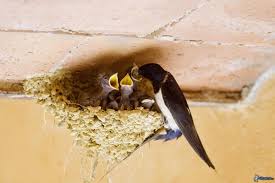 Potravinový reťazec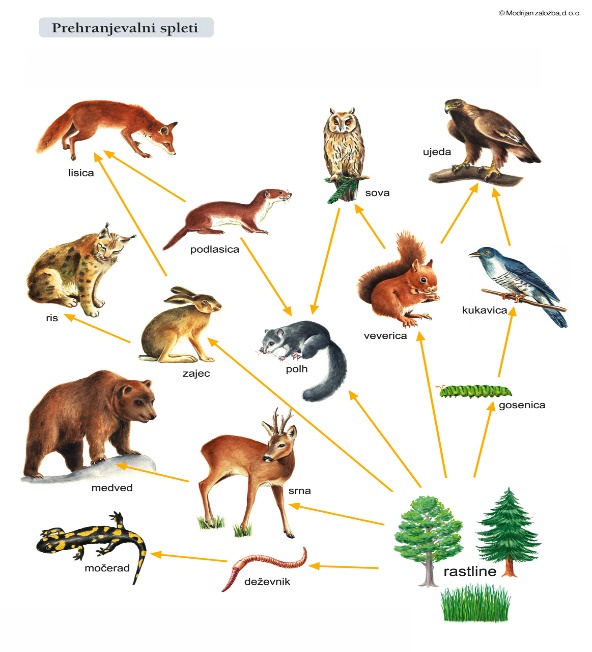 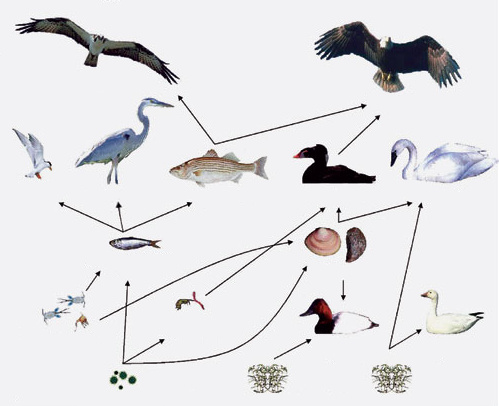 Živočíchy sa dokážu maskovať vo svojom prostredí.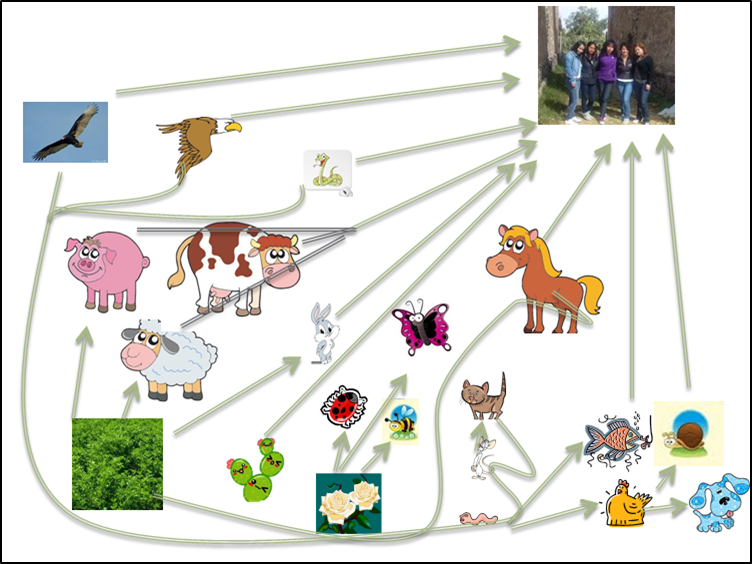 